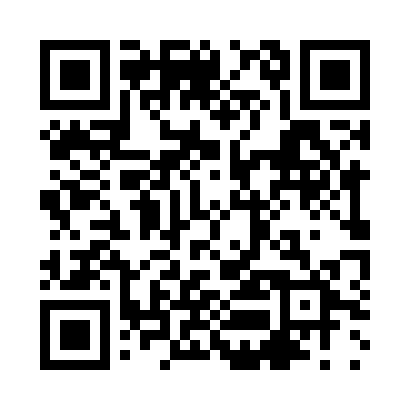 Prayer times for Potirendaba, BrazilWed 1 May 2024 - Fri 31 May 2024High Latitude Method: NonePrayer Calculation Method: Muslim World LeagueAsar Calculation Method: ShafiPrayer times provided by https://www.salahtimes.comDateDayFajrSunriseDhuhrAsrMaghribIsha1Wed5:196:3512:153:295:547:052Thu5:206:3512:143:295:537:053Fri5:206:3612:143:285:537:044Sat5:206:3612:143:285:527:045Sun5:216:3612:143:285:527:036Mon5:216:3712:143:275:517:037Tue5:216:3712:143:275:517:028Wed5:216:3812:143:275:507:029Thu5:226:3812:143:265:507:0210Fri5:226:3812:143:265:497:0111Sat5:226:3912:143:265:497:0112Sun5:236:3912:143:255:487:0013Mon5:236:4012:143:255:487:0014Tue5:236:4012:143:255:477:0015Wed5:246:4112:143:245:477:0016Thu5:246:4112:143:245:476:5917Fri5:246:4112:143:245:466:5918Sat5:246:4212:143:245:466:5919Sun5:256:4212:143:235:466:5920Mon5:256:4312:143:235:456:5821Tue5:256:4312:143:235:456:5822Wed5:266:4312:143:235:456:5823Thu5:266:4412:143:235:456:5824Fri5:266:4412:143:235:446:5825Sat5:276:4512:143:225:446:5826Sun5:276:4512:153:225:446:5827Mon5:276:4512:153:225:446:5728Tue5:286:4612:153:225:446:5729Wed5:286:4612:153:225:446:5730Thu5:286:4712:153:225:436:5731Fri5:296:4712:153:225:436:57